Descubren en Argelia una nueva cuna de la humanidadEl hallazgo de herramientas de 2,4 millones de años sugiere la presencia de homínidos en el norte de África mucho antes de lo que se creía y reescribe los orígenes de nuestra historiaJudith de Jorge
@judithdjSeguirMadridActualizado:29/11/2018 ABC 30 Noviembre 2018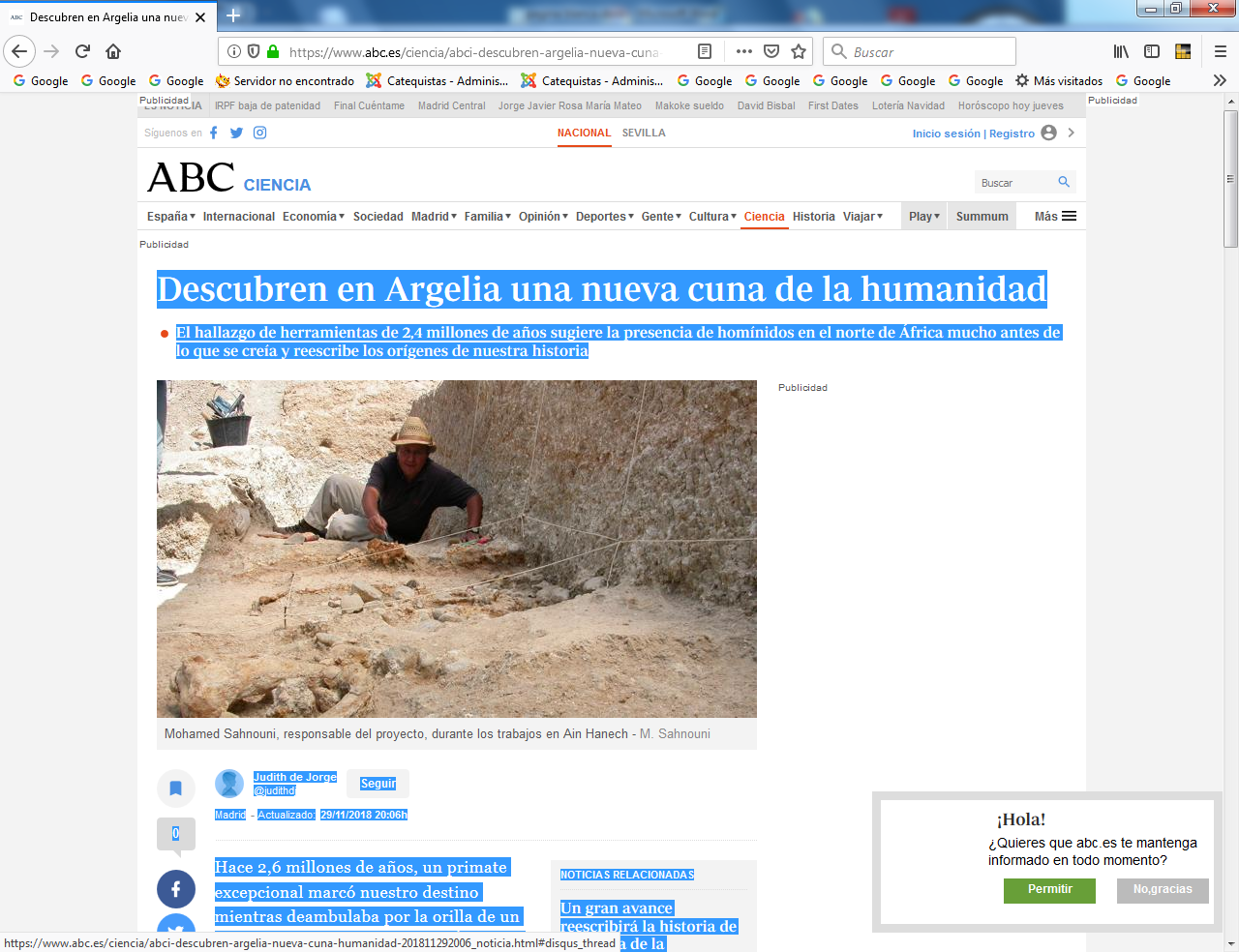 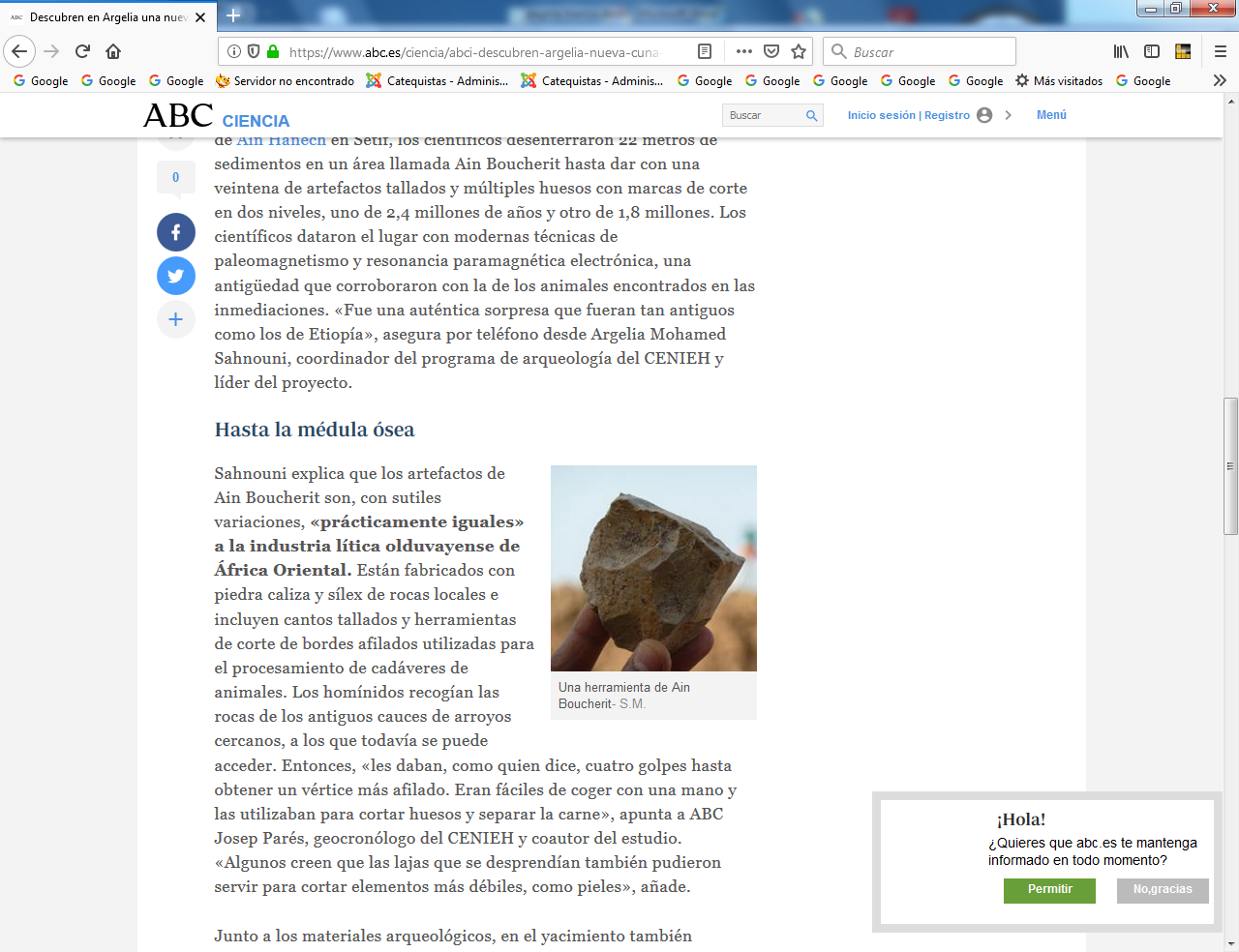    Un gran avance reescribirá la historia de «La Cuna de la Humanidad», en África. Se descubren en Argelia a los primeros restos de nuestra especie humana o prehumana. Es  falso el mito de la violencia de los neandertales   Hace 2,6 millones de años, un primate excepcional marcó nuestro destino mientras deambulaba por la orilla de un río en el Gran Valle del Rift en África. Al homínido primitivo se le ocurrió recoger un canto rodado y tallarlo a golpes hasta obtener un filo cortante con el que despedazar la carne de los animales. Esa primera tecnología, llamada olduvayense o modo I, tan rudimentaria y sencilla que sus creadores la abandonaban despreocupadamente tras usarla, fue un salto en la conciencia humana. Ya no estábamos ligados al yugo de la selección natural, a diferencia del resto de criaturas del planeta. Nuestra fuerza ya no dependía solo de que las manos apretaran y los dientes mordieran. Teníamos cuchillos para cortar y rebanar.   Hasta ahora, se creía que tuvo que transcurrir mucho tiempo hasta que, a través de migraciones, la misma escena se reprodujera en el resto del continente madre. Sin embargo, un nuevo estudio, publicado en la revista «Science» y dirigido por un equipo del Centro Nacional de Investigación para la Evolución Humana (CENIEH), sugiere que esa revolución no ocurrió solo una vez en un único lugar.    Los científicos han descubierto por primera vez en Argelia, a miles de kilómetros de las fosas tectónicas del este del continente madre, utensilios de piedra y carnicería de hace 2,4 millones de años, casi contemporáneos a los de Gona en Etiopía.     El hallazgo indica que ya entonces había homínidos en la región, lo que reescribe un importante capítulo de la prehistoria y respalda la idea, como ya venían sospechando muchos investigadores, de que pudo existir más de una cuna de la humanidad.     Tras más de diez años de duras excavaciones en el yacimiento argelino de Ain Hanech en Sétif, los científicos desenterraron 22 metros de sedimentos en un área llamada Ain Boucherit hasta dar con una veintena de artefactos tallados y múltiples huesos con marcas de corte en dos niveles, uno de 2,4 millones de años y otro de 1,8 millones.   Los científicos dataron el lugar con modernas técnicas de paleomagnetismo y resonancia paramagnética electrónica, una antigüedad que corroboraron con la de los animales encontrados en las inmediaciones. «Fue una auténtica sorpresa que fueran tan antiguos como los de Etiopía», asegura por teléfono desde Argelia Mohamed Sahnouni, coordinador del programa de arqueología del CENIEH y líder del proyecto. 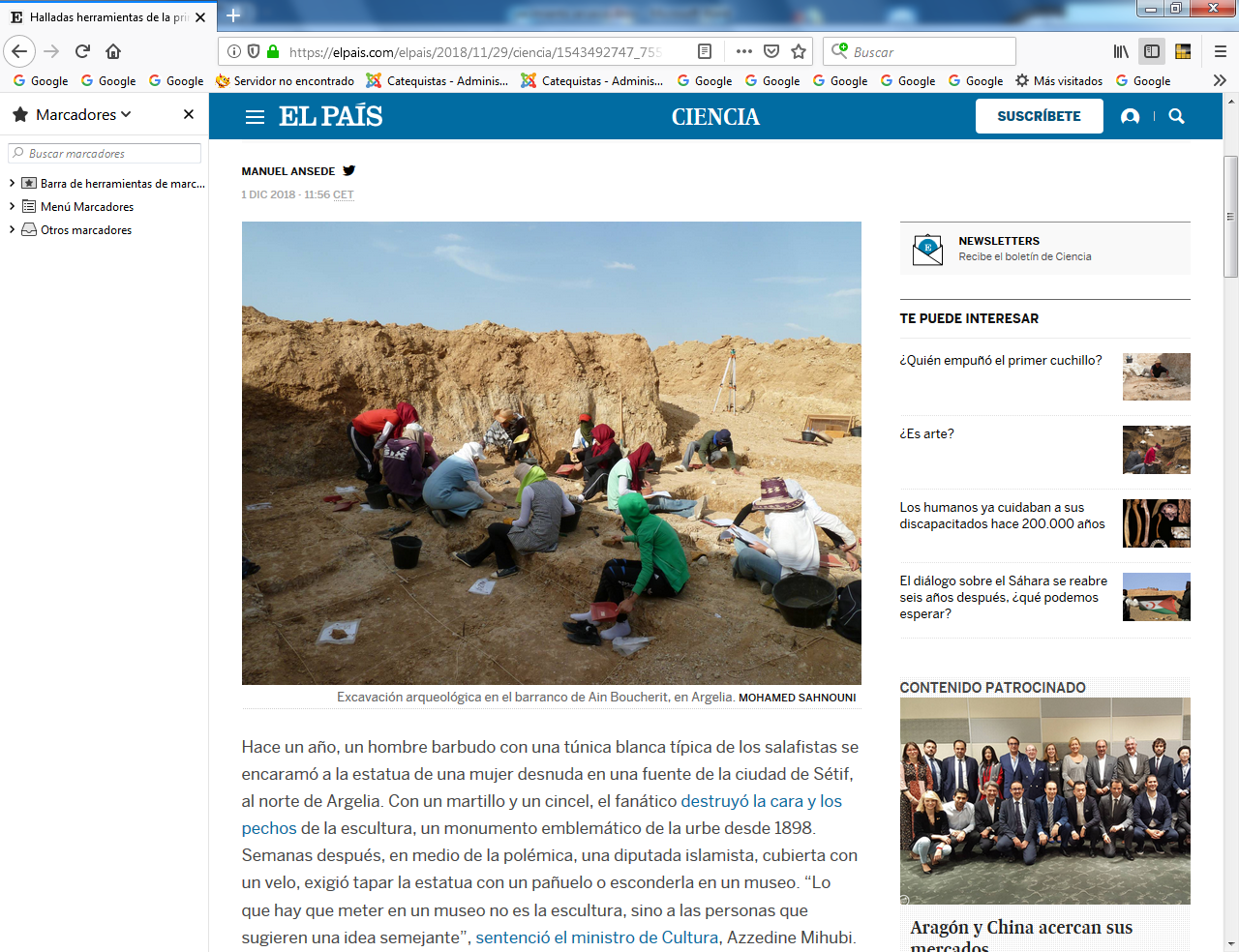 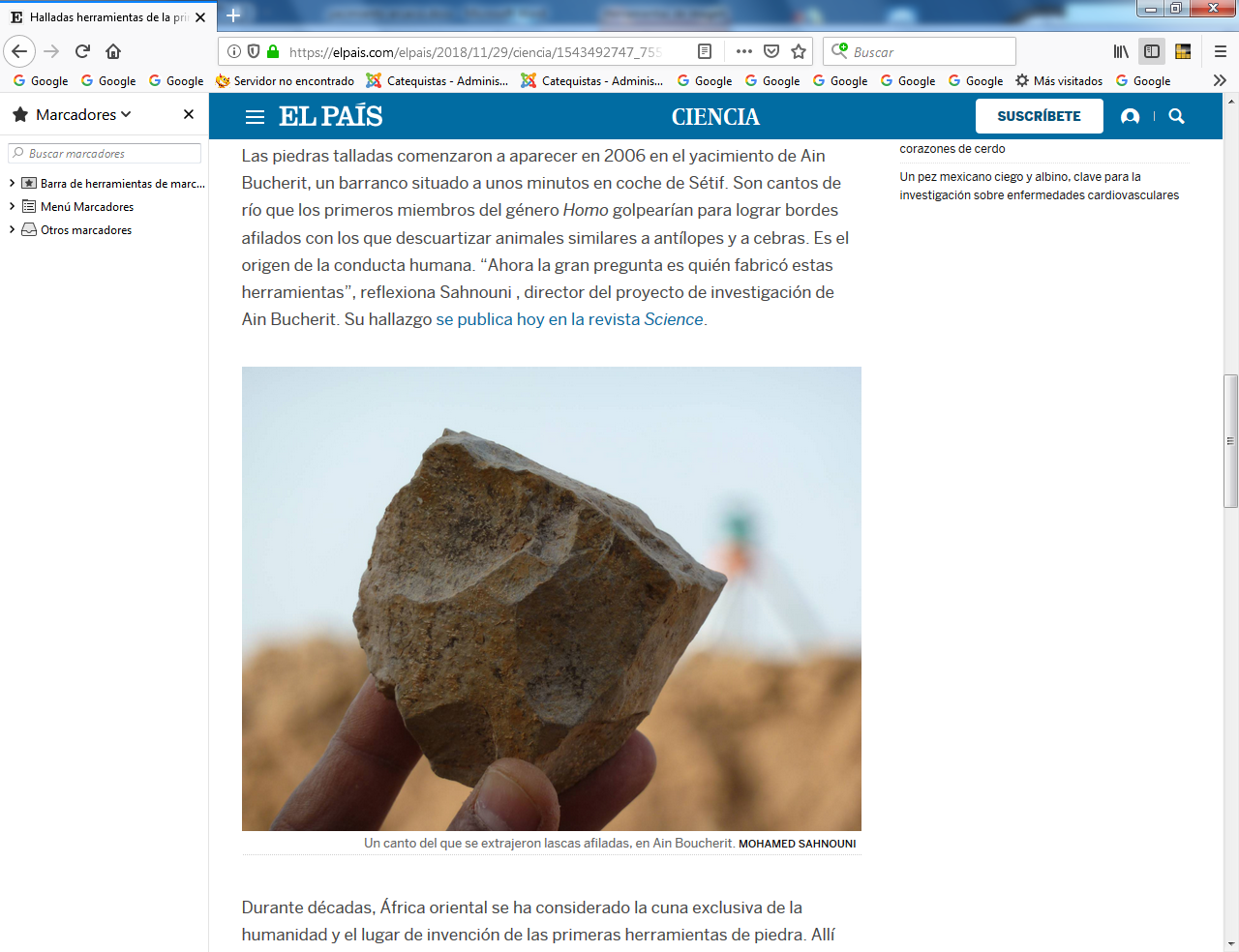 Hasta la médula ósea    Sahnouni explica que los artefactos de Ain Boucherit son, con sutiles variaciones, «prácticamente iguales» a la industria lítica olduvayense de África Oriental. Están fabricados con piedra caliza y sílex de rocas locales e incluyen cantos tallados y herramientas de corte de bordes afilados utilizadas para el procesamiento de cadáveres de animales.    Los homínidos recogían las rocas de los antiguos cauces de arroyos cercanos, a los que todavía se puede acceder. Entonces, «les daban, como quien dice, cuatro golpes hasta obtener un vértice más afilado. Eran fáciles de coger con una mano y las utilizaban para cortar huesos y separar la carne», apunta a ABC Josep Parés, geocronólogo del CENIEH y coautor del estudio. «Algunos creen que las lajas que se desprendían también pudieron servir para cortar elementos más débiles, como pieles», añade.     Junto a los materiales arqueológicos, en el yacimiento también aparecieron fósiles de mastodontes, elefantes, caballos, rinocerontes, hipopótamos, antílopes, cerdos, hienas y cocodrilos. Muchos de estos huesos, especialmente los de las extremidades, las costillas y los restos craneales, tienen marcas producidas por los homínidos, lo que sugiere que fueron despellejados y descarnados. Igualmente, se aprecian extracciones de médula ósea.    En lo que es todo un regalo arqueológico, los hallazgos demuestran que estos ancestros primitivos no eran meros carroñeros. No está claro si cazaban, pero sí que aprovechaban la carne y la médula de los animales de todos los tamaños y que competían de forma exitosa con el resto de carnívoros.Todos venimos de Africa. Los primeros homínidos capaces de construir herramientas (tecnología olduvayense o Modo 1) datan de hace 2,6 millones de años y proceden del valle del Rift, en lo que hoy es Etiopía. El desarrollo de esas primeras herramientas supuso un «clic» mental para aquellos homínidos. Ya no dependían de la selección natural. Sin embargo, acaba de aparecer a miles de kilómetros, en Argelia, un yacimiento con herramientas iguales, de hace 2,6 millones de años. ¿Se trata de otra cuna para la Humanidad?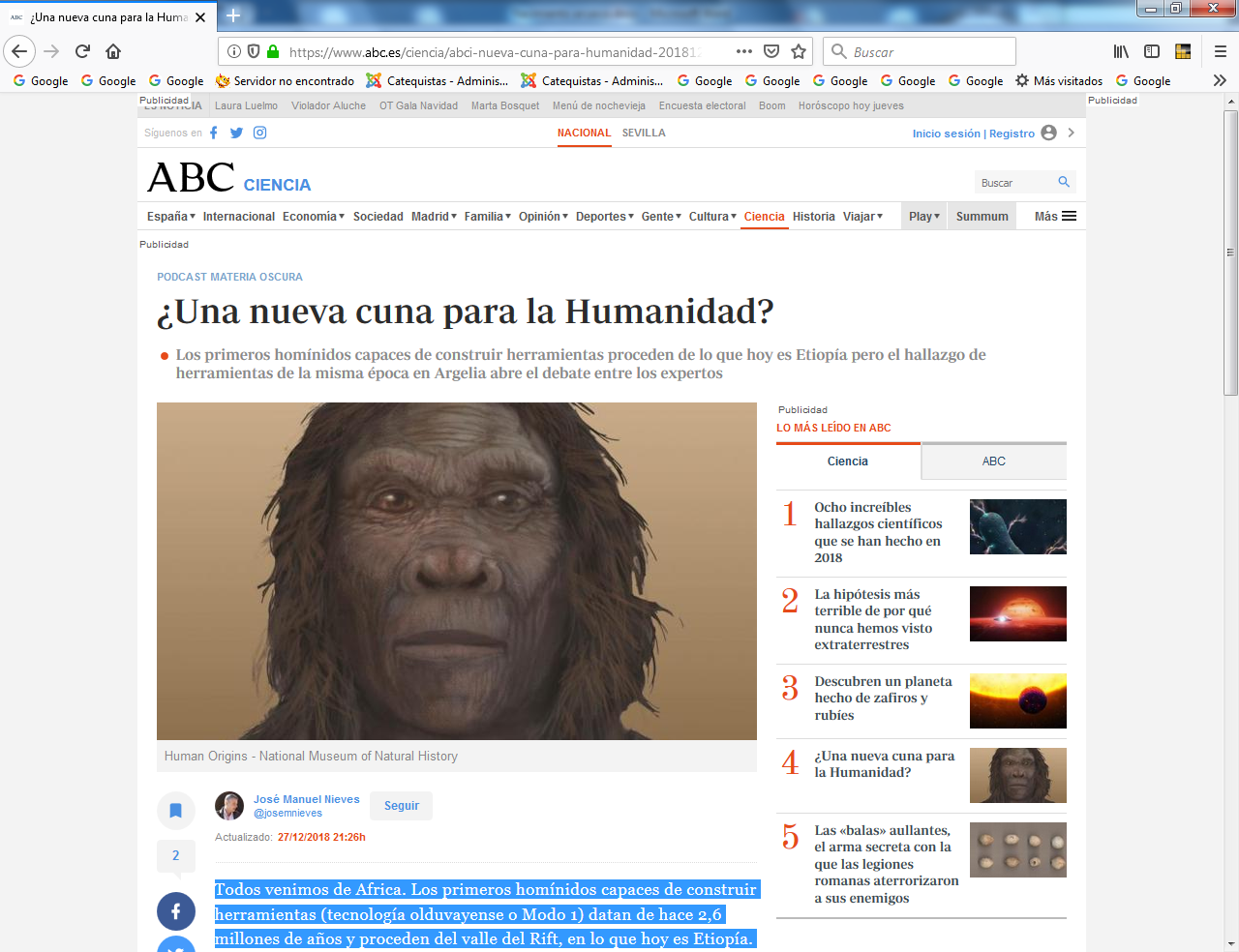 El primer homo    Quiénes fueron los fabricantes de esas herramientas es una pregunta que los investigadores aún no pueden responder. «Sencillamente, no lo sabemos», reconoce Sahnouni.    Actualmente, no se han encontrado restos de homínidos en África del Norte que sean contemporáneos de los primeros artefactos líticos.    De hecho, ocurre lo mismo en África del Este. Sin embargo, el descubrimiento reciente en Etiopía de una mandíbula parcial ha mostrado la presencia del primer Homo hace aproximadamente 2,8 millones de años, con mucha probabilidad el mejor candidato también para ser el creador de los materiales hallados en el este y el norte de África.    Como explica Sileshi Semaw, científico del CENIEH y coautor del estudio, pudieron ser «los descendientes de los homínidos contemporáneos de Lucy -la famosa Australopithecus afarensis, de aproximadamente 3,2 millones de años-, que probablemente deambulaban por lo que hoy es el Sahara». Como recuerda Sahnouni, «los primeros homos tenían una anatomía más adaptada a un régimen alimenticio basado en la carne, de ahí la industria lítica. Pero no se puede determinar la especie».    La aparición de estos artefactos en Ain Boucherit puede explicarse de dos maneras: o se produjo una rápida expansión de esa tecnología desde el este de África o se desarrolló en dos lugares diferentes casi al mismo tiempo. El responsable del estudio es partidario de la segunda hipótesis. «La humanidad surgió en distintos puntos más o menos al mismo tiempo.    Hay más de una cuna de la humanidad. En realidad, toda África lo es», subraya. Por ese motivo, el investigador cree que pueden producirse nuevos descubrimientos similares en el norte del continente. Y no solo eso. Las próximas investigaciones se centrarán en la búsqueda de los fósiles de los creadores de esas herramientas en yacimientos cercanos a Ain Boucherit, lo que podría desvelar el misterio de quiénes fueron en realidad.    ¿Anterior al Homo antecesor de Atapuerca?                                         https://es.wikipedia.org/wiki/Homo_antecessor  Es probable que este homo africano sea incluso anterior al homo antecesos de Atapuerca.    Homo antecessor es una especie extinta perteneciente al género Homo, considerada la especie homínida más antigua de Europa y probable ancestro de la línea Homo heidelbergensis-H. neanderthalensis. Vivió hace unos 900 000 años (Calabriense, Pleistoceno temprano). ​ Eran individuos altos, fuertes, con rostro de rasgos arcaicos y cerebro más pequeño que el del ser humano actual, y con menos circunvoluciones cerebrales.     Existe un intenso debate entre arqueólogos y antropólogos en torno a la clasificación taxonómica de H. antecessor y las relaciones de este con el resto de especies del género Homo, debido a la falta de un cráneo adulto completo y que la mayoría de los especímenes conocidos de H. antecessor representan etapas juveniles. Sus descubridores, junto con el respaldo de otros expertos, consideran a H. antecessor como una especie diferente, sugiriendo que fue un vínculo evolutivo entre H. ergaster y H. heidelbergensis, ​ y que por tanto es también antepasado de Homo neanderthalensis; siendo a su vez el último ancestro común entre los humanos modernos y los neandertales.    Por otra parte algunos científicos consideran que los restos de H. antecessor pertenecen a individuos de H. heidelbergensis, que habitó Europa entre los 600,000 y los 250,000 años en el Pleistoceno.​ 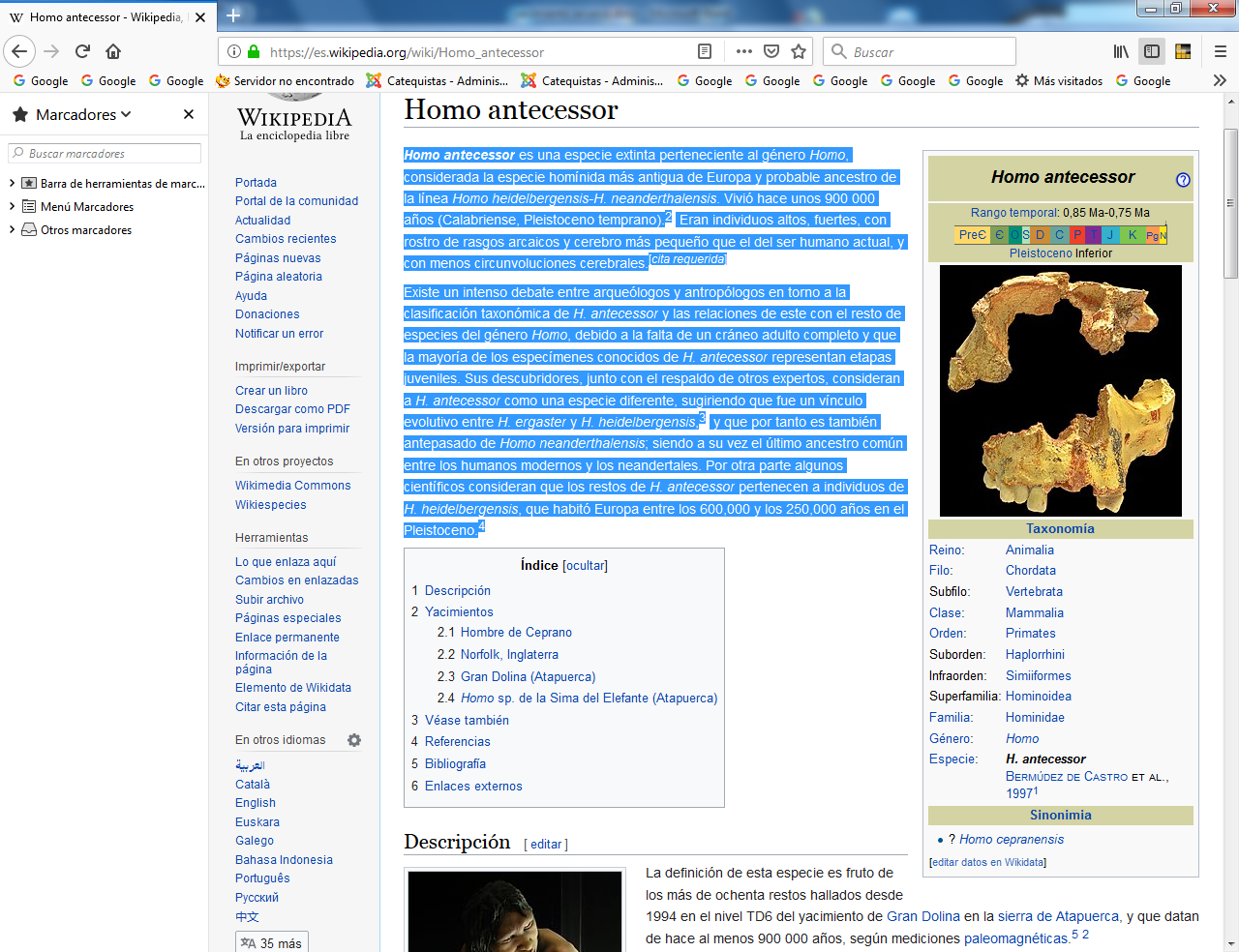 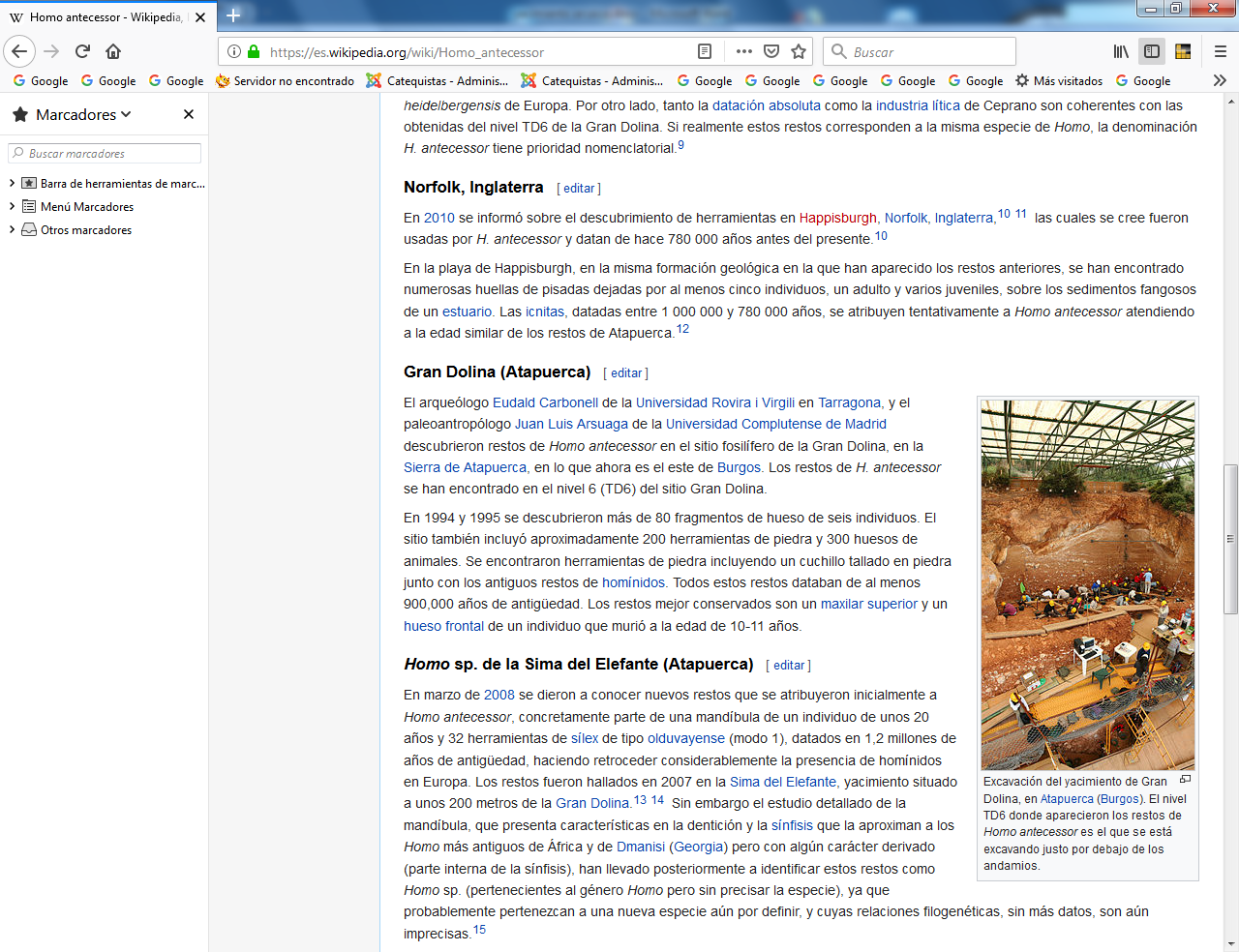 Atapuerca Y anterior a otros fósiles  como el de Ceprano y el Norfollk    En 1994 se descubrió en Ceprano (Italia) la parte superior del cráneo de un Homo de caracteres primitivos, datada entre 800 000 y 900 000 años de antigüedad, y para el que se propuso en 2003 la especie Homo cepranensis. Sin embargo, las características filogenéticas, cronológicas, arqueológicas y geográficas de los restos hallados en Ceprano (Italia) han llevado a algunos autores​ a atribuirlos a Homo antecessor.     La comparación directa de ambos conjuntos de fósiles no es posible, pues pertenecen a distintas partes anatómicas o corresponden a individuos de edades diferentes, pero ambos conjuntos poseen en común el presentar rasgos intermedios entre las poblaciones de Homo primitivas de África y las más recientes de Homo heidelbergensis de Europa. Por otro lado, tanto la datación absoluta como la industria lítica de Ceprano son coherentes con las obtenidas del nivel TD6 de la Gran Dolina. Si realmente estos restos corresponden a la misma especie de Homo, la denominación H. antecessor tiene prioridad nomenclatorial. ​    En 2010 se informó sobre el descubrimiento de herramientas en Happisburgh, Norfolk, Inglaterra​ las cuales se cree fueron usadas por H. antecessor y datan de hace 780 000 años antes del presente. ​    En la playa de Happisburgh, en la misma formación geológica en la que han aparecido los restos anteriores, se han encontrado numerosas huellas de pisadas dejadas por al menos cinco individuos, un adulto y varios juveniles, sobre los sedimentos fangosos de un estuario. Las señales de antigüedad humanadatadas entre 1 000 000 y 780 000 años, se atribuyen tentativamente al Homo antecessor, con edad similar a los restos más antiguos del homínido ( o del hombre)  de Atapuerca​. Los interrogantes científicos se siguen complicando con cada nuevo descubrimiento respecto a los priemros hombres - - - - - - - -¿Podemos decir que esos fósiles corresponden a los primeros seres inteligentes?¿Seguirán descubriéndose más señales de la antigüedad del hombre en la tierra?¿Afecta para algo a la idea de Dios creador como lo refleja el Génesis cap.2?¿Tiene  algo que ver con la fe en la dignidad espiritual (alma, libertad, dignidad? la existencia de signos de inteligencia  en los fósiles de homínidos?¿Qué responder a los antropólogos que niegan la dignidad espiritual de estos seres humanos que dieron origen a estos fósiles?¿Y qué responder a los que creen que la creación del hombre fue un acto temporal al estilo del relato del Génesis?